            Проект«Разноцветная осень»      средняя группа                                                                 МБДОУ «Д/с комбинированного вида                                                                 «Красная шапочка»                                                                                                       Гусева О.В.Цель проекта: познавательно-творческая деятельность по изучению природы в осенний период времени.Задачи проекта:- расширить представления об изменениях в природе осенью;- развивать умения наблюдать за живыми объектами и явлениями неживой природы;- привлечь внимание к окружающей природе и её объектам;- развивать умение видеть красоту окружающего природного мира, разнообразия его красок и форм;- способствовать творческому выражению своих впечатлений в создании декоративных композиций и рисунков;- пополнить и обогатить знания детей по лексическим темам: «Осень», «Овощи», «Фрукты»;- воспитывать нравственные и духовные качества ребенка во время его общения с природой.- привлекать родителей к жизни группы, содействовать сближению родителей и детей над решением общей задачи.Участники проекта: дети средней группы, воспитатели, родители воспитанников.Тип проекта: групповой, краткосрочныйВремя проведения: сентябрь – октябрь  2018 г.Разработка проекта: 1. Подбор методической литературы2.  Выбор форм работы с детьми и родителями3.  Выбор основных мероприятий4.  Определение объема и содержания работы для внедрения проекта5. Определение и формулировка ожидаемых результатовИнтеграция образовательных областей: «Речевое развитие», «Познавательное развитие», «Социально - коммуникативное развитие», «Художественно - эстетическое развитие», «Физическое развитие». 
Актуальность:
Экологическое воспитание дошкольников – это не просто дань «модному» направлению в педагогике. Это воспитание в детях способности понимать и любить окружающий мир и бережно относиться к нему. Необходимо помнить о том, что зачастую небрежное. А порой и жестокое отношение детей к природе объясняется отсутствием у них необходимых знаний.
Дети, которые ощущают природу: дыхание растений, ароматы цветов, шелест трав, пение птиц, уже не смогут уничтожить эту красоту. Наоборот, у них появляется потребность помогать жить этим творениям, любить их, общаться с ними. С самого рождения ребенок является первооткрывателем, исследователем того мира, который его окружает. А особенно ребенок дошкольник.
Ребенок стремится к активной деятельности, важно не дать этому стремлению угаснуть, способствовать его дальнейшему развитию. Чем полнее и разнообразнее детская деятельность, тем успешнее идет развитие ребенка, реализуются первые творческие проявления.
Форма проведения:
• образовательные ситуации;
• дидактические игры;
• беседы;
• рассматривание иллюстраций
• наблюдения на прогулке;
• работа с родителями.
Ожидаемые результаты:
• осуществление в группе образовательного процесса по обозначенной проблеме;
• развитие исследовательской деятельности детей  в ходе совместной практической деятельности с воспитателем;
• развитие логического мышления  через осознание причинно-следственных механизмов;
• совершенствование экологической среды группы;
• вовлечение родителей в педагогический процесс группы, укрепление заинтересованности в сотрудничестве с детским садом;
• оформление фотовыставки;
• выставка поделок из природного материала.
Этапы реализации проекта.
Подготовительный этап.
• Постановка цели и задач, определение направлений, объектов и методов исследования.
• Составление перспективного плана, предварительная работа с педагогами, детьми и их родителями
• Выбор оборудования и материалов;
Основной этап. Совместная деятельность детей и воспитателя с подключением родителей. 
Беседы на тему «Откуда берутся овощи», «Что нам осень принесла» (Приложение№2), «Что растет у нас в саду», «Труд людей осенью» (Приложение№3)                                                                                                                               
Пальчиковые игры: «Ветер дует нам в лицо…», «Дождик», «Мы капусту рубим».
Дыхательная гимнастика: «Чей листок улетит дальше?», «Лети, птичка», «Чем пахнет».
Подвижные игры: «Раз, два, три, к дереву беги», У медведя во бору», «Уборка урожая» (эстафета) «Зайка беленький сидит», «Перелет птиц» «Найди такой же листок»                                                                                               «В волков»,  « Волк и зайцы.
Чтение художественной литературы, стихов, загадок: Благинина «Здравствуй осень», «Осень на пороге» Н. Сладков, Ю. Тувим «Овощи», Г. Снегирев «Как звери и птицы готовятся к зиме».
Рассматривание картин «Золотая осень» (Приложение№1), «Дары осени»                                           Дидактические игры:  «Чудесный мешочек», «Узнай по запаху», «Узнай по описанию», «Угадай по голосу», «Назови цвет животного» , «Варим борщ и компот», «Оденем куклу на прогулку».
Составление описательных рассказов: «Осень в лесу», «Овощи-фрукты».                              С/р игры « Овощной магазин», «Семья»                                             
Продуктивная деятельность (рисование, лепка(Приложение№4), конструирование ).                                                                                             Досуг (Приложение№5)                                                                                                                      Праздник «Осеннины у бабушки Арины и дедушки Матвея ».
Использования ИКТ.
Презентации.
Заключительный этап.
1. Выставка продуктов детской деятельности.
2. Фотовыставка. 
3. Подведение итогов.
4. Праздник Осени.
5. Презентация проекта.
Работа с родителями.
Формы и методы работы с родителями:
Консультации и сообщения экологической направленности для родительского уголка. Беседы с родителями о важности данной проблемы.
Оформление папки «Растения нашего края».
Привлечение родителей к пополнению уголка природы.
Участие родителей в изготовлении поделок из природного материала 
Участие родителей в субботниках.
Анкетирование родителей с целью выявления их экологической компетентности.
Результативность проекта.
- У детей проявился ярко выраженный интерес к объектам и явлениям природы;
- Увеличился объём знаний о родном крае, о жизни растений и животных;
- У детей формируется стремление к исследованию объектов природы, они делают выводы, сравнивают, обобщают, устанавливают причинно - следственные связи;
- В поведении детей заметно гуманное обращение ко всем объектам природы;
- Дети соблюдают правила безопасности в природе по отношению к ней и к самому.     Перспективный план к проекту «Разноцветная осень»Приложение №1                Рассматривание картины «Золотая осень»Цель занятия: Формирование представлений об осени на основе ознакомления с существенными признаками сезона.                                                                                                                                                      Задачи:Образовательные: Учить детей описывать картину, понятно для слушателей. Учить образовывать прилагательные от существительных;Развивающие: Расширять и активизировать словарь по теме «Осень»; приобщать детей к поэзии, развивать поэтический слух.Развивать любознательность, творческое воображение, координацию движений с речью, слуховое и зрительное восприятие.Воспитательные: Воспитывать у детей эмоциональную отзывчивость по отношению к природе, интерес и заботливое отношение к растительному миру.Предварительная работа: Наблюдения за осенними явлениями в природе на прогулке; рассматривание иллюстраций об осени и беседа по их содержанию; слушание музыки по данной теме.Оборудование: музыка А. Вивальди «Осень»; картина И.Левитана «Золотая осень»                                                       Ход беседы.- Ребята, слышите? Кто-то в гости к нам пришел…Тише, тише. ТишинаОсень в гости к нам пришла.Вы, ребята, не шумитеКрасавицу Осень вы не спугните!(педагог  открывает Картину, И. Левитана « Золотая осень».) Звучит музыка А. Вивальди и дети рассматривают иллюстрацию.В:- Посмотрите внимательно на эту картину. Как вы думаете она называется? Ответы детей. В:- Правильно, эта картина называется «Золотая осень». Написал её великий русский художник И. Левитан. Когда художник писал эту картину, он стоял на холме и любовался красотой природы. Задумайтесь, о том, как художник смог передать все краски и красоту природы?В:- Что мы видим на этой картине?Д:- Осень.В:- Какая осень?Д: - Золотая осень.В:- Как вы догадались, что осень золотая?Д: - Листья желтые.В:- Какие цвета взял художник, чтобы изобразить Золото осени?Д: - Желтые ,красные, оранжевые цвета.В: - Что еще мы видим на картине?Д:- Мы видим лес, луг, речку,В :- Какая вода в речке?Д: - Холодная, темная.В: - Какие краски использовал художник?Д: - Синюю, голубую.В:- Это холодные тона. А какого цвета кустик около берега реки?Д:- Красного.В: - Посмотрите на картине небо какого цвета?Д :- Голубое, светлое, с легкими чистыми облаками.В: - А какого цвета трава на лугах?Д:- Коричневая, зеленая, желтоватая.В:- К концу лета трава от солнышка подсохла, благодаря этим оттенкам мы видим ,что это осень.В:- А какие деревья изображены на картине?Д: - Березы с белыми стволами.В: - А есть ли солнышко на картине?Д: - Да, потому что картина яркая.В:- Молодцы ребята! Листва на деревьях желто- оранжевая, яркая.В: - Скажите, а какое настроение у вас вызывает эта картина?Д: - Радость от красоты осенней природы.В: - А что вы чувствуете, глядя на картину-тишину, спокойствие или шум ветра?Д:- Мы ощущаем тишину, покой.В:- Вот как художник может рассказать о том, что ему понравилось. Природа на картине кажется такой нарядной, теплой, светлой и даже торжественной. А сейчас я взмахну волшебной палочкой и все вы превратитесь в листики.                                (Физкультминутка «Мы листики осенние…»)Мы листики осенниеНа ветках мы сидим (поднимают руки вверх)Дунул ветер – полетели.Мы летели, мы летели (движения руками из стороны в сторону)И на землю тихо сели. (Дети приседают)Ветер снова набежалИ листочки все поднял (Кружатся на месте)Закружились, полетелиИ на землю снова сели (Дети двигаются изображая падающие листья. Приседают.) Садятся на стульчикиРефлексия:В:- О каком времени года мы сегодня говорили?  Про какое время года мы с вами рассматривали картину? Как она называлась?  Приложение №2          Конспект беседы  на тему: «Что нам осень принесла?»Цель: расширить представления детей о характерных признаках осени.Задачи:Закреплять знания о сезонных изменениях в природе.Развивать речь, расширять и активизировать словарь по теме «Осень».Расширять представление об овощах и фруктах.Дать представление о пользе природных витаминов.Закреплять умение отгадывать загадки.Способствовать развитию любознательности и мышления, мелкой моторики.Воспитывать интерес и бережное отношение к природе.Оборудование: муляжи овощей и фруктов, 2 корзины, иллюстрации с изображением осенних пейзажей, иллюстрации с изображением сезонных овощей и фруктов.                                            Ход беседы.Воспитатель - Ребята, продолжите стихотворение                         Если на деревьях листья пожелтели,                         Если в край далекий птицы улетели,                         Если небо хмурое, если дождик льется,                         Это время года… ( осенью зовется)- Ребята, а   какой бывает осень? (Ответы детей)- Правильно осень может золотой, дождливой, холодной или теплой. А еще осень можно назвать урожайной и  щедрой. Она приносит всем  много даров. Деревья она одаривает золотыми и багряными нарядами, шустрых белок – шишками и желудями, ежей – грибами, зайцам дарит  белую шубку взамен серой. - Про нас щедрая осень тоже не забыла и принесла нам корзины с дарами. Дары эти вкусные, да полезные. Чтобы из корзины их достать, надо нам загадки отгадать.1. Растут на грядке зеленые ветки, а на них красные детки (помидор)2. Кто играет в прятки на осенней грядке?Весь под листиком Хитрец -  Пупырчатый… (огурец)3. И зелен, и густ,  на  грядке вырос куст.Покопай немножко: под кустом … (Картошка)4. В золотой одёжке дед.Ни одной застёжки нет.Тронешь, дух пойдёт в глаза,Сразу катится слеза.И натерпишься с ним мук…Чистим мы полезный …(лук)5. Голова - на ножке,Зелены одёжки.Сколько их - не сосчитать!Может - десять, может - пять!Нарастают густо!Что это? - … (капуста)(автор Н. Меркушова)Ребята, как назвать одним словом  все, что лежало в первой корзине? (Ответы детей)- Правильно, помидор, огурец, лук, капуста и картошка – овощи. Какие овощи вы еще знаете? (Ответы детей)Физкультминутка «Урожай».В огород пойдем, урожай соберем.                    (ходьба на месте)Мы морковки натаскаем,                                     («таскают») И картошки накопаем,                                          («копают»)Срежем мы кочан капусты,                                  («срезают»)Круглый,  сочный, очень вкусный,                    (показывают круги руками)Щавеля нарвем немножко                                   («рвут»)И вернёмся по дорожке.                                     (ходьба на месте)-  Чтоб здоровым, сильным быть,   Надо овощи любить    Все, без исключенья,    В этом нет сомненья!    В каждом польза есть и вкус,    И решить я не берусь:    Кто из них вкуснее,    Кто из них нужнее!-  Ребята, а где  растут овощи?  (Ответы детей)- Правильно, овощи растут в огороде на грядках. А что растет в саду? - А сейчас мы посмотрим, что во  второй корзине.  Здесь как раз фрукты и ягоды. Давайте  назовем их. (Ответы детей)Игра «Назови сок»Сок из яблок – яблочныйСок из моркови – морковныйСок из сливы – сливовыйСок из тыквы - тыквенныйСок из капусты – капустныйСок из апельсина - апельсиновый -  Овощи и фрукты – полезные продукты! В них природные витамины, которые очень полезны и взрослым и детям.   - Ребята, вы молодцы! Я очень довольна тем, как вы быстро и правильно отвечали   на все вопросы, хорошо выполняли задания. 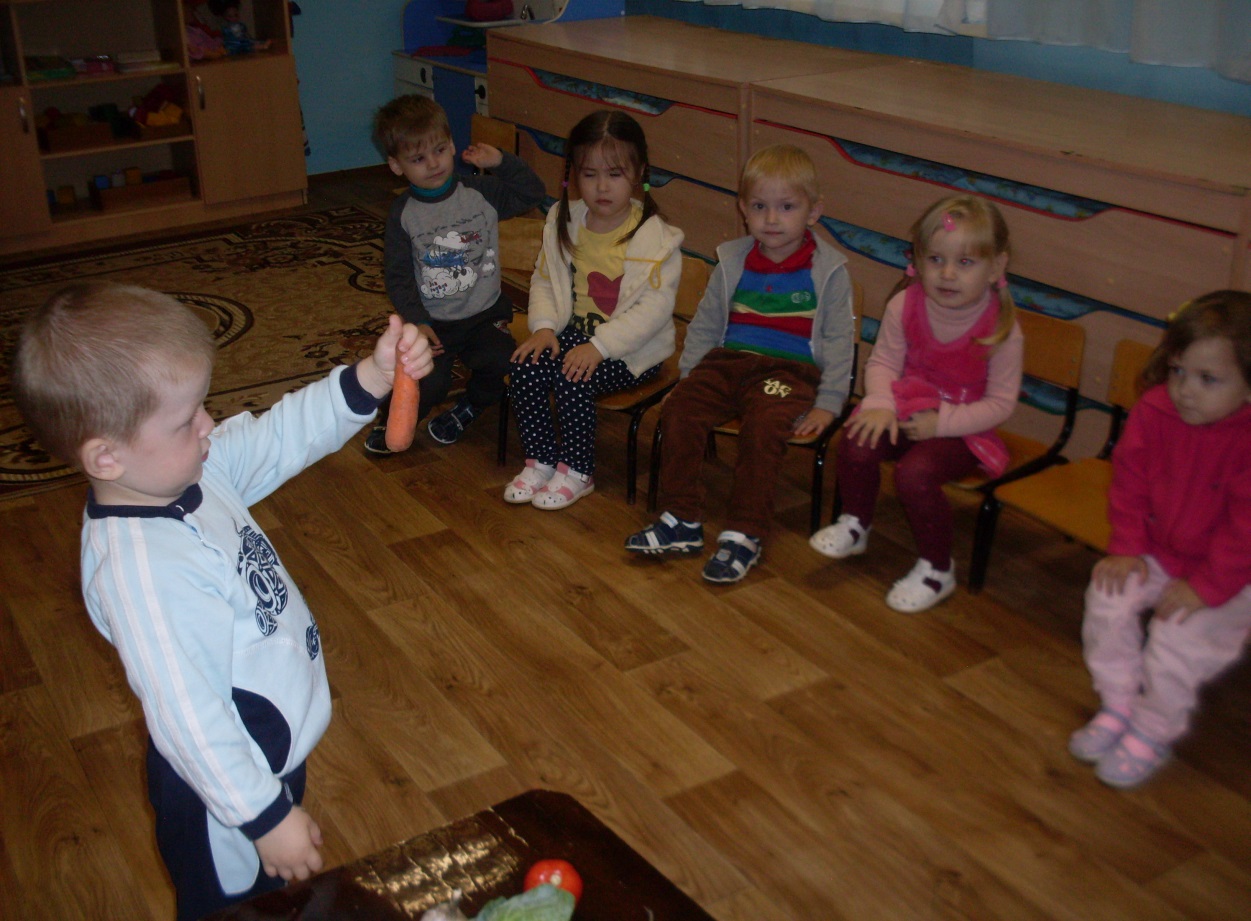  Приложение №3                                                        БЕСЕДА «О ТРУДЕ ЛЮДЕЙ ОСЕНЬЮ» Цель: систематизировать знания о труде людей осенью: уборка урожая, заготовка продуктов на зиму, утепление жилищ домашних животных. Учить устанавливать причины смены труда, сравнивать их с трудом людей летом, делать выводы о направленности и значении труда. Обогащать словарь путем выделения слов: заготовка, уборка, зернохранилище, овощехранилище, консервы и зимовка. Воспитывать уважение к труду людей, стремление помогать им.                                                    Содержание:Воспитатель предлагает детям вспомнить, какие работы приходилось выполнять людям в садах: люди летом ухаживают за посевами и посадками, борются с сорняками и насекомыми – вредителями растений. Проводят полив растений.Что делают люди осенью в садах и на полях? Что делают с почвой после уборки урожая?  Осенью люди продолжают убирать урожай хлеба, овощей ( картофель, капусту, морковь, редьку и т.д.), фруктов. После уборки урожая поля вспахивают. Какие работы выполняют люди в парке, сквере, на улице летом? (В это время в городах с помощью специальных машин подметают и поливают улицы, ежедневно поливают и зеленые насаждения на улицах и в скверах).- Какие работы выполняют осенью? Для чего это делают? В садах, парках, скверах высаживают молодые деревья, кустарники, сгребают листья, а затем убирают. Это делают для того, чтобы убрать спрятавшихся в листве насекомых-вредителей.- Как готовят люди свое жилище к зиме? (Осенью в городе и в селе люди утепляют квартиры и дома, а в селе кроме этого заготавливают топливо (дрова, уголь) на зиму).- Какие заготовки делают люди осенью? Закладывают на хранение фрукты, овощи, варят варенье, консервируют овощи дома и на консервном заводе.         Там их переработают: сварят вкусные компоты, сделают соки. Из овощей сделают консервы для супов, салатов. Фрукты и овощи иногда сушат, замораживают и используют для приготовления разных блюд.Приложение№4                   Конспект занятия по лепке в средней группе                                                                 «Большие и маленькие морковки»Цель: закрепить знания детей об осени, животных, продолжать учить лепить предметы круглой и удлиненной формы, сужающейся к одному концу, воспитывать любовь к природе и животным. Воспитывать самостоятельность, активность, творческие способности. Использовать в лепки знакомые приемы.Методические приемы: беседа об осени, о жителях леса чем питается, что осенью животные делают запасы на зиму. Игра "Зайка серенький".Материалы: доски, пластилин, игрушка-заяц, иллюстрации с изображением моркови, салфетки, стеки, муляж моркови.                                          Ход занятия:Дети присаживаются полукругом. Воспитатель беседует с детьми об осени о лесных жителях, что они готовятся осенью к зиме, делая запасы.Вдруг стук в дверь. Входит заяц и плачет.Заяц: Ой, ой, ой беда, беда произошла со мной.В-ль: Здравствуй зайчик, что случилось?Заяц: Здравствуйте! Случилась у меня беда, я шел к своим зайчатам их у меня много. И хотел принести угощение, всем по морковки. Но произошла беда, порвался мешок и морковка выпала, осталась одна. Что же делать, ведь зайчат много, а морковка одна.В-ль: Зайчик не плачь, мы с ребятами тебе поможем, правда, ребята, поможем?Дети: ДаВ-ль: Вот видишь зайчик, ребята тебе помогут.Заяц: Спасибо!Воспитатель: ( показывает муляж моркови большой и маленькой)   Ребята какая бывает морковь (ответы детей) (Оранжевая, удлиненная, уточняет, на морковке есть точки и зеленый хвостик).                                          Показывает, как нужно лепить, напоминает, что пластилин нужно разогреть в руках, а готовые детали класть на доску. Уточнить, что при лепке моркови пластилин нужно раскатать между ладонями и сплющить пальцами конец.Пальчиковая гимнастика:Что за скрип, что за хруст,Это что еще за куст?Это же морковкаВкусная, хрустящаяМы морковочки натрем,Сахарком присыпим,И немножко мы пожмем.Дети присаживаются и приступают к работе.В-ль: Молодцы ребята! Посмотрите, как обрадовался зайчик, что теперь он принесет угощение своим зайчатам.Заяц: Спасибо ребята! Теперь мои зайчата полакомятся сладкой морковочкой! А давайте поиграем с вами в игру "Зайка серенький".(Ответы детей).Заяц: Ой, как с вами весело, но мне надо идти к своим зайчатам. Спасибо вам ребята за помощь, до свидания!Воспитатель: Ребята, давайте скажем зайчику до свидания.Приложение№5            Развлечение в средней группе «В гости к Лесовичку»Цель:
Создать у детей радостное настроение, вызвать эмоциональную отзывчивость.
Задачи:
Образовательная: 
Продолжать расширять знания детей о весенних изменениях в природе; учить узнавать и называть животный и растительный мир леса.
Продолжать формировать у детей интерес к познанию. Закрепить с детьми правила поведения в лесу.
Развивающая:
Развивать у детей музыкальный слух, формировать музыкальное мышление и музыкальную память, развивать природные задатки детей через все виды музыкальной деятельности.
Развивать у них внимание, память, речь.
Воспитательная:
Воспитывать бережное отношение ко всему живому.
Интеграция образовательных областей: социально-коммуникативное развитие, речевое развитие, художественно-эстетическое развитие, познавательное развитие, физическое развитие.                                       Ход мероприятия.Воспитатель: Ребята, к нам пришло письмо, а в нем приглашение от Лесовичка. Он приглашает нас к себе в гости. Принимаем его приглашение, пойдем к нему в гости? (да)Воспитатель: А вот и дорожка, ведущая в лес, но, чтобы добраться к Лесовичку, нам нужно много преодолеть. Согласны? Тогда в путь! (Идут под музыку).Ой, смотрите впереди болото, не пройти никак. А давайте мы с вами вот по этим кочкам пойдем! Передвигаемся друг за другом! (прыжки на двух ногах). С кочки на кочку, с кочки на кочку. Вот и победили мы болото! (идут) Стоп, дольше дороги нет! Впереди пропасть. Ребята, чтобы ее перейти надо перебросить на ту сторону канат, и мы с вами по канату перейдем на ту сторону. (ходьба по веревочке, равновесие)Воспитатель: Ну, вот мы и на лесной поляне. Смотрите нас, встречает Лесовичок. Давайте поздороваемся с ним.Лесовичок: Здравствуйте ребята. Я очень рад, что вы пожаловали в гости на нашу полянку. Но вот беда, на нашей полянке кто-то раскидал мусор. Ребята, помогите навести порядок на поляне (собирают мусор в ведерки)Знаете ли вы, что лес – это ваш большой и настоящий друг? Это дом птиц и зверей. Послушайте, как чудесно поют птицы (звуки леса). Ребята, а вы знаете как надо правильно вести себя в лесу?Воспитатель: Ну что ты, Лесовичок, наши ребята знают очень хорошо, как надо вести себя в лесу.Лесовичок: Мне бы очень хотелось услышать ваших ребят, что они знают о лесе и о правилах поведения в лесу. (Ответы детей)Лесовичок: Правильно. Мы должны беречь и охранять лес.Воспитатель: Ты Лесовичок. пока отдохни. А мы с ребятами сыграем на музыкальных инструментах .Лесовичок: Молодцы! Ребята, к нам на полянку пришли звери. Они всё перепутали и теперь не знают, кто из них живет в лесу, а кто домашнее животное. Помогите им! (отбирают диких и домашних животных)Лесовичок: Молодцы, справились и с этим заданием. Посмотрите друг на друга внимательно, проверьте, никто не заблудился. (Ответы детей) Вижу: любите природу, бережно к ней относитесь. Лесовичок дарит корзину с угощениями.                                                     Лесовичок: Пришло время попрощаться, до свидания! Жду вас у себя в гостях.Воспитатель: Ребята, нам пора обратно в путь (под музыку идут). Вам понравилось путешествие?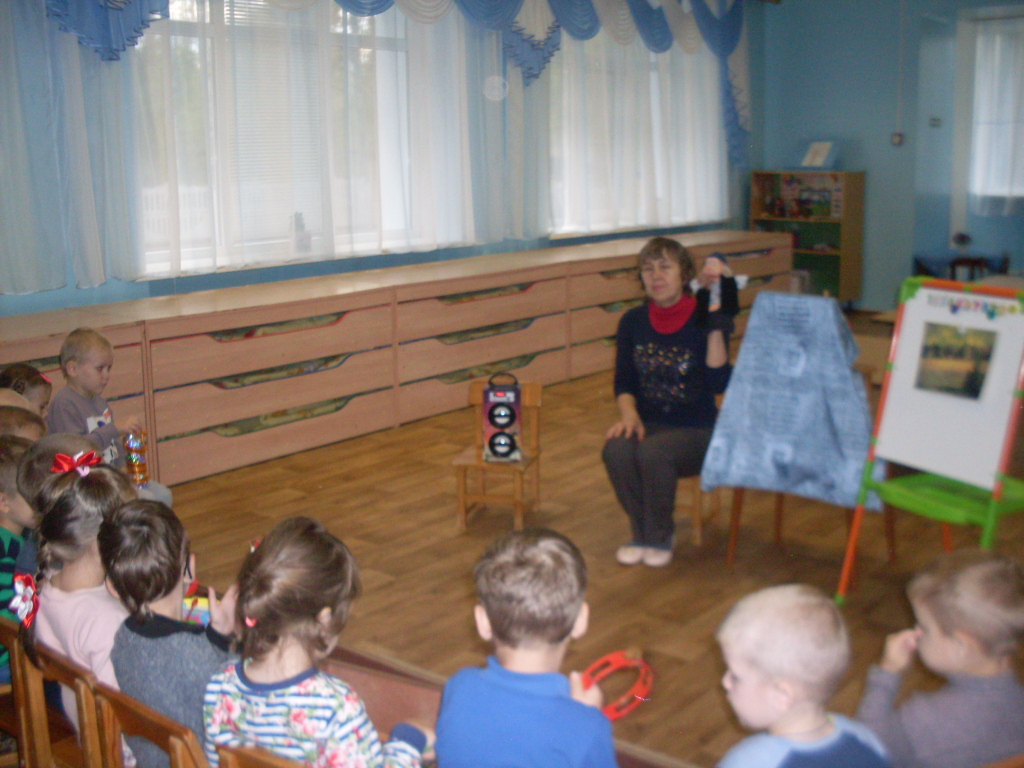                   НОД                        ОДРабота с родителями              СентябрьПознание «У медведя во бору» (с использованием ИКТ)Лепка «Большие и маленькие морковки»Рисование «Желуди и орешки»Познание «Лес точно терем расписной…» ( с   использованием ИКТ)Конструирование «Грибная поляна»                                                     Досуг «В гости к ежику»                      Лепка « Сказочное дерево»Рисование «Золотая осень»Утренник «Осенины у деда Матвея и бабушки Арины»                    СентябрьБеседа «Откуда берутся овощи», «Что нам осень принесла», «Что растет у нас в саду».                        П/и «У медведя во бору», «1,2,3 к дереву беги…» «Уборка урожая» (эстафета)Настольные игры «Овощи и фрукты» «Чудесный мешочек» «Времена года».                      Игра - драматизация «Репка», «У нас в гостях животные».                    Чтение стихотворения С.Благинина «Здравствуй осень», «Осень на пороге» Н. Сладков.                                                            Пальчиковая игра «Мы капусту рубим»                                                           Д/и «Угадай по описанию».  «Какая осень».                          Рассматривание «Дары осени»               ОктябрьБеседа «Как животные готовятся к зиме» «Труд людей осенью»                                                                                                       Чтение стихотворения «Листопад» И. Бунина                                         Д/и «Угадай по голосу», «Назови цвет животного»                                    П/и «Зайка беленький сидит», «Перелет птиц» «Найди такой же листок»                                                                                               «В волков»,  « Волк и зайцы»                                       С/р игры « Овощной магазин», «Семья»                                             Рассматривание картин «Золотая осень»               СентябрьИнформирование о  проекте                                 Рекомендации  родителям по чтению     художественной литературы                    Консультация «Пусть научаться любить живую природу»Сбор природного материала в уголок природыУчастие родителей в экологическом субботнике.
Оформление папки «Растения нашего края».
Участие в конкурсе  творческих работ «Осенние фантазии»Участие родителей на празднике.